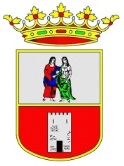 DELEGACIÓN DE CULTURA Y FIESTASAYUNTAMIENTO DE DOS HERMANASATRACCIONES FERIA 2024SOLICITUD - DOCUMENTACIÓN Y PAGO: ABIERTO HASTA EL 22 DE MARZO DE 2024DOCUMENTACIÓN QUE SE DEBE ENTREGAR:-  Solicitud de la renovación de instalación (Instancia General)-  CIF, NIF  o documento equivalente.-  Declaración de Potencia Eléctrica de la Actividad.- Póliza  de  seguro  vigente  y sin  franquicia  que  garantice  la  cobertura   de  cualquier  riesgo  o  daño  que  sufra  el  contratista,  su  personal  o  tercero. -  Recibo de la tasa del seguro abonada.- Certificado expedido por  de  acreditativo de estar al corriente con las obligaciones fiscales.-   Alta en impuesto de actividades económicas.-   Ultimo recibo del (Régimen especial de los trabajadores autónomos R.E.T.A)-   Certificado expedido por la Tesorería General de la Seguridad Social acreditativo de estar al corriente en todas las obligaciones para con esa administración.-  Proyecto.- Certificado de revisión anual del aparato visado por el Colegio Profesional correspondiente.-  Extintores de polvo ABC de 6 Kg  y de CO2 de 5 Kg.TODA LA DOCUMENTACIÓN DEBE SER PRESENTADA A TRAVÉS DEL REGISTRO MUNICIPAL (DE MANERA PRESENCIAL O DE LA SEDE ELECTRÓNICA). www.doshermanas.es  QUEDARÁ INVALIDADA LA DOCUMENTACIÓN PRESENTADA POR EMAIL.UNA VEZ RECIBIDA LA DOCUMENTACIÓN Y COMPROBADA SU VALIDEZ EN LA DELEGACIÓN DE FIESTAS, SE GENERARÁN LOS RECIBOS (ELECTRICIDAD Y TASA) Y SE LE ENVIARÁN POR EMAIL AL INTERESADO PARA QUE PRODECEDA AL PAGO. POSTERIORMENTE, SERÁ NECESARIO ENVIAR AL EMAIL DE LA DELEGACIÓN  EL COMPROBANTE DE PAGO.   UNA VEZ MONTADA LA ATRACCIÓN:Certificado de seguridad y solidez de montaje y de idoneidad de la instalación eléctrica según  el R.E.B.T.", una vez efectuado el montaje de la atracción, visado por el Colegio Profesional correspondiente del aparato, visado por el Colegio Profesional correspondiente en concordancia con  lo establecido en el decreto 195/2007, de 26 de junio o norma que la sustituya. Certificado de revisión eléctrica in situ.HABRÁ COMPLETADO EL TRÁMITE.EMAIL: cultura@doshermanas.es